		ELIXIR INTERNATIONAL SCHOOL		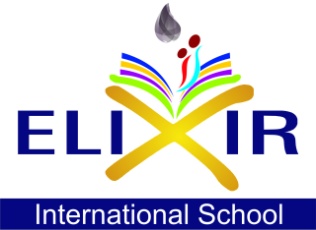 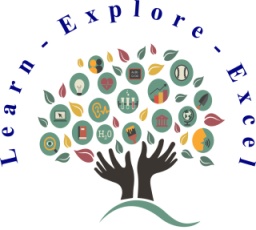 After-School Stay back Permission FormStudent’s Name _______________________________ Parent’s Name ________________________Teacher Tutoring ______________________________ Day of Tutoring ______________________Needing extra help on ___________________________________________________________I give my permission for my child to stay after-school for tutoring on day: _________________. I understand transportation will not be provided and that my child will need to be picked up by _________PM.Phone Number _____________________________Emergency Number__________________________________________________________Parents SignatureDate:___________________________Signature: Head of the Department Date: